FOP202-GESTORRESPONSAVEL-GTCE/GTOA-NOV2023Não preencher os campos sombreados* item de preenchimento obrigatório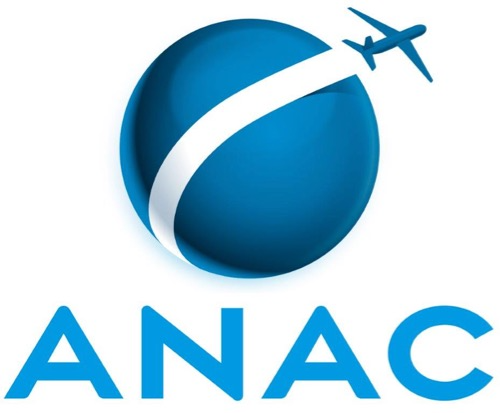 Superintendência de Padrões OperacionaisFOP 202Cadastro de Pessoal da Organização Requerente - Gestor ResponsávelO presente formulário deve ser utilizado exclusivamente para a solicitação de cadastro de Gestor Responsável de Empresa de Transporte Aéreo. Para as demais posições deve ser utilizado FOP específico disponibilizado no endereço eletrônico https://www.gov.br/anac/pt-br/assuntos/regulados/empresas-aereas/modelos-e-formularios#a135O presente formulário deve ser utilizado exclusivamente para a solicitação de cadastro de Gestor Responsável de Empresa de Transporte Aéreo. Para as demais posições deve ser utilizado FOP específico disponibilizado no endereço eletrônico https://www.gov.br/anac/pt-br/assuntos/regulados/empresas-aereas/modelos-e-formularios#a135Dados da Organização RequerenteDados da Organização RequerenteNome da Organização *CNPJ da Organização *E-mail da Organização*Motivação da Solicitação do CadastroMotivação da Solicitação do CadastroMarcar uma das opções apresentadas a seguir: *Marcar uma das opções apresentadas a seguir: *Certificação InicialAlteração de EO – mudança de pessoal não vinculada a outras alterações operacionais ou de aeronavegabilidadeAlteração de EO – mudança de pessoal necessária para atender alterações operacionais ou de aeronavegabilidadePara Operador Certificado, deve ser informado: (* apenas para Operador Certificado)Para Operador Certificado, deve ser informado: (* apenas para Operador Certificado)Nome do profissional a ser substituídoInformar se o profissional a ser substituído deixou de possuir prerrogativas e responsabilidades atribuídas a essa função pela Organização, marcando uma das seguintes opções: (* apenas para Operador Certificado)Informar se o profissional a ser substituído deixou de possuir prerrogativas e responsabilidades atribuídas a essa função pela Organização, marcando uma das seguintes opções: (* apenas para Operador Certificado)Informar se o profissional a ser substituído deixou de possuir prerrogativas e responsabilidades atribuídas a essa função pela Organização, marcando uma das seguintes opções: (* apenas para Operador Certificado)Profissional a ser substituído mantêm prerrogativas e responsabilidadesProfissional a ser substituído mantêm prerrogativas e responsabilidadesProfissional a ser substituído deixou de possuir prerrogativas e responsabilidades na seguinte data:Dados Pessoais da Pessoa a Ser CadastradaDados Pessoais da Pessoa a Ser CadastradaInformar os dados pessoais da pessoa indicada para a posição ou posição equivalente a ser ocupada:Informar os dados pessoais da pessoa indicada para a posição ou posição equivalente a ser ocupada:Nome completo *CPF *Nacionalidade *Telefone *E-mail *Endereço completo (logradouro, número, bairro, cidade, UF e CEP) *Endereço completo (logradouro, número, bairro, cidade, UF e CEP) *Experiência Profissional da Pessoa a Ser CadastradaExperiência Profissional da Pessoa a Ser CadastradaExperiência Profissional da Pessoa a Ser CadastradaInformar a experiência profissional da pessoa indicada para a posição ou posição equivalente a ser ocupada:Informar a experiência profissional da pessoa indicada para a posição ou posição equivalente a ser ocupada:Informar a experiência profissional da pessoa indicada para a posição ou posição equivalente a ser ocupada:Empresa *Função/Cargo *Período (Entrada/Saída - Mês/Ano) *Comprovação de Competência - Gestor Responsável da Empresa de Transporte AéreoComprovação de Competência - Gestor Responsável da Empresa de Transporte Aéreoa. O Gestor Responsável deve ser a pessoa única e identificável na estrutura organizacional do detentor de certificado que, independentemente de outras atribuições, possua as seguintes prerrogativas [119.71(g) do RBAC 119]:a.1. tenha a autoridade final sobre as operações conduzidas sob os regulamentos aplicáveis ao detentor de certificado;a.2. decida sobre a alocação de recursos humanos, financeiros e técnicos do detentor de certificado; ea.3. seja o responsável por prestar contas pelo desempenho de segurança operacional do detentor de certificado.b. A designação do Gestor Responsável deve refletir as prerrogativas e responsabilidades atribuídas a essa função, em conformidade com os atos constitutivos do detentor de certificado registrados na ANAC [119.71(h) do RBAC 119];c. O Gestor Responsável detém as responsabilidades elencadas a seguir [119.72(a) do RBAC 119]:c.1. assegurar que o SGSO seja implementado de forma efetiva em todas as áreas da organização do detentor de certificado, em conformidade com os requisitos aplicáveis, de modo compatível com o porte e a complexidade das operações;c.2. comunicar a toda organização a importância de conduzir as operações em conformidade com os requisitos de segurança operacional aplicáveis;c.3. estabelecer e assinar a política da segurança operacional e comunicar a importância do comprometimento de todos os colaboradores com a referida política, assegurando que ela permaneça adequada ao detentor de certificado;c.4. assegurar a disponibilidade dos recursos necessários para garantir o alcance dos objetivos da segurança operacional e para a gestão do SGSO;c.5. assegurar que as tomadas de decisão dos demais gestores sejam orientadas por um processo institucionalizado de avaliação de riscos, considerando os impactos potenciais de suas decisões para a segurança operacional;c.6. conduzir análises críticas da gestão do SGSO, visando assegurar a melhoria contínua do sistema;c.7. rever regularmente o desempenho de segurança operacional do detentor de certificado, e tomar as medidas necessárias para tratamento de eventual desempenho insatisfatório de segurança operacional;c.8 assegurar que as prerrogativas e responsabilidades acerca do gerenciamento da segurança operacional sejam clara e objetivamente estabelecidas e comunicadas em todas as áreas da organização do detentor de certificado;c.9 assegurar que todo o pessoal da organização envolvido em atividades com impacto na segurança operacional cumpra com os requisitos aplicáveis e critérios internos de competência, experiência e treinamento para o exercício de suas prerrogativas e responsabilidades;c.10 assegurar que os objetivos da segurança operacional sejam estabelecidos, e que sejam mensuráveis e alinhados com a política da segurança operacional;c.11. assegurar que planos estratégicos, sistemas, manuais e demais documentos normativos internos relativos à gestão do SGSO sejam aprovados pelos gestores competentes;c.12. assegurar que sejam estabelecidos mecanismos eficazes de comunicação interna e com as autoridades, com relação ao desempenho e melhoria contínua do SGSO; ec.13. assegurar a integridade e o desempenho do SGSO, em face de mudanças internas (na organização ou no SGSO) ou mudanças externas que tenham impactos potenciais sobre a operação do detentor de certificado. a. O Gestor Responsável deve ser a pessoa única e identificável na estrutura organizacional do detentor de certificado que, independentemente de outras atribuições, possua as seguintes prerrogativas [119.71(g) do RBAC 119]:a.1. tenha a autoridade final sobre as operações conduzidas sob os regulamentos aplicáveis ao detentor de certificado;a.2. decida sobre a alocação de recursos humanos, financeiros e técnicos do detentor de certificado; ea.3. seja o responsável por prestar contas pelo desempenho de segurança operacional do detentor de certificado.b. A designação do Gestor Responsável deve refletir as prerrogativas e responsabilidades atribuídas a essa função, em conformidade com os atos constitutivos do detentor de certificado registrados na ANAC [119.71(h) do RBAC 119];c. O Gestor Responsável detém as responsabilidades elencadas a seguir [119.72(a) do RBAC 119]:c.1. assegurar que o SGSO seja implementado de forma efetiva em todas as áreas da organização do detentor de certificado, em conformidade com os requisitos aplicáveis, de modo compatível com o porte e a complexidade das operações;c.2. comunicar a toda organização a importância de conduzir as operações em conformidade com os requisitos de segurança operacional aplicáveis;c.3. estabelecer e assinar a política da segurança operacional e comunicar a importância do comprometimento de todos os colaboradores com a referida política, assegurando que ela permaneça adequada ao detentor de certificado;c.4. assegurar a disponibilidade dos recursos necessários para garantir o alcance dos objetivos da segurança operacional e para a gestão do SGSO;c.5. assegurar que as tomadas de decisão dos demais gestores sejam orientadas por um processo institucionalizado de avaliação de riscos, considerando os impactos potenciais de suas decisões para a segurança operacional;c.6. conduzir análises críticas da gestão do SGSO, visando assegurar a melhoria contínua do sistema;c.7. rever regularmente o desempenho de segurança operacional do detentor de certificado, e tomar as medidas necessárias para tratamento de eventual desempenho insatisfatório de segurança operacional;c.8 assegurar que as prerrogativas e responsabilidades acerca do gerenciamento da segurança operacional sejam clara e objetivamente estabelecidas e comunicadas em todas as áreas da organização do detentor de certificado;c.9 assegurar que todo o pessoal da organização envolvido em atividades com impacto na segurança operacional cumpra com os requisitos aplicáveis e critérios internos de competência, experiência e treinamento para o exercício de suas prerrogativas e responsabilidades;c.10 assegurar que os objetivos da segurança operacional sejam estabelecidos, e que sejam mensuráveis e alinhados com a política da segurança operacional;c.11. assegurar que planos estratégicos, sistemas, manuais e demais documentos normativos internos relativos à gestão do SGSO sejam aprovados pelos gestores competentes;c.12. assegurar que sejam estabelecidos mecanismos eficazes de comunicação interna e com as autoridades, com relação ao desempenho e melhoria contínua do SGSO; ec.13. assegurar a integridade e o desempenho do SGSO, em face de mudanças internas (na organização ou no SGSO) ou mudanças externas que tenham impactos potenciais sobre a operação do detentor de certificado. Deve ser informada a forma de cumprimento do requisito 119.71(g) e 119.71(h) do RBAC 119, selecionando uma das seguintes opções: (* para Gestor Responsável da Empresa de Transporte Aéreo).Deve ser informada a forma de cumprimento do requisito 119.71(g) e 119.71(h) do RBAC 119, selecionando uma das seguintes opções: (* para Gestor Responsável da Empresa de Transporte Aéreo).Sócio da organização que possua atribuições sobre a alocação de recursos humanos, financeiros e técnicos do detentor de certificado/ organização requerente nos atos constitutivos ou contrato social.Deve ser apresentada cópia do ato constitutivo ou contrato social que comprove as atribuições e prerrogativas, conforme requisito das seções 119.71(g) e (h) do RBAC 119Sócio da organização que não possua atribuições sobre a alocação de recursos humanos, financeiros e técnicos do detentor de certificado/ organização requerente nos atos constitutivos ou contrato social.Deve ser apresentada procuração simples e cópia do ato constitutivo ou contrato social que comprove as atribuições e prerrogativas, conforme requisito das seções 119.71(g) e (h) do RBAC 119Não sócio da organização, designado para a função.Deve ser apresentada procuração simples que comprove as atribuições e prerrogativas, conforme requisito das seções 119.71(g) e (h) do RBAC 119.Acúmulos e/ou Compartilhamento de Cargosa. Deve ser informado se haverá o acúmulo de funções em um mesmo operador ou compartilhamento de uma pessoa entre diferentes operadores;b. Ressalta-se que o pessoal de administração deve trabalhar horas suficientes nas suas posições administrativas [119.69 do RBAC 119];c. Não é permitido que uma pessoa exerça três ou mais cargos de pessoal de administração requeridos pelo RBAC nº 119 na mesma empresa. No entanto, para empresas classificadas no Grupo I (possua frota de, no máximo, 3 aeronaves, de uma mesma família de aeronaves; possua frota de aeronaves com motor(es) convencional(is) e com configuração máxima para passageiros igual ou inferior a 9 assentos; e seja engajado exclusivamente em operações não regulares, limitado ao território brasileiro), uma única pessoa pode assumir os cargos de gestor responsável, diretor ou gerente de operações e piloto chefe, desde que o indicado cumpra simultaneamente os requisitos aplicáveis para cada cargo. [5.2.3.4(a) da IS 119-004];d. Para empresas de média complexidade (que opera com 4 (quatro) a 10 (dez) aeronaves em sua frota) e baixa complexidade (empresa que não for classificada nem como de alta complexidade e nem de média complexidade) é permitido o acúmulo do cargo de Diretor ou Gerente de Segurança Operacional apenas com o Gestor Responsável [Apêndice L da IS 119-002]e. Em caso de acúmulo da posição de Diretor ou Gerente de Segurança Operacional com a posição de Gestor Responsável, deve ser apresentado documento em que o Gestor Responsável declara que o acúmulo não compromete a segurança operacional da empresa e que assume o compromisso de manter um nível aceitável de desempenho da segurança [L4.1 da IS 119-002]. Marcar uma das opções: *Marcar uma das opções: *Não haverá acúmulo de funções em um mesmo operador e nem compartilhamento de uma pessoa entre diferentes operadores.Haverá acúmulo de funções em um mesmo operador e/ou compartilhamento de uma pessoa entre diferentes operadores.Caso haja a pretensão de acúmulo de posição em um mesmo operador e/ou compartilhamento de uma pessoa entre diferentes operadores deve ser informado:Caso haja a pretensão de acúmulo de posição em um mesmo operador e/ou compartilhamento de uma pessoa entre diferentes operadores deve ser informado:Posição ou posição equivalente, conforme RBAC 119.69 *Nome do detentor de certificado 135(não preencher quando se tratar de acúmulo nesta empresa)Considerações Adicionais da Organização Requerente (opcional)Nesse campo o operador pode indicar alguma observação pertinente, caso necessário, referente à matéria tratada no FOP 202.Termo de Responsabilidadea. Como candidato ao cargo acima selecionado, declaro compreender as atribuições e as responsabilidades do cargo que pretendo assumir, bem como declaro conhecer as apropriadas seções dos regulamentos pertinentes à operação desta organização, bem como os procedimentos estabelecidos e aprovados no conjunto de manuais e programas da empresa, além das autorizações e limitações constantes em suas Especificações Operativas, bem como minhas responsabilidades; eb. Ao submeter este FOP 202, e anexos, para a análise, declaro que conferi e encaminhei todos os documentos requeridos de forma satisfatória ao cadastramento do candidato, e que todas informações são verídicas, e sujeitas ao indeferimento e sanções previstas em lei, caso constatados dados falsos ou inexatos. Protocolo via sistema SEI!a. Somente serão aceitos formulários protocolados por pessoas legalmente designadas pela organização requerente, respeitadas as respectivas áreas de atuação [5.2.2.4 da IS 119-004]; eb. São consideradas pessoas legalmente designadas pela organização requerente o gestor responsável, os indicados para os cargos de pessoal de administração requerido e os procuradores legalmente constituídos que estão devidamente cadastrados no sistema SEI para o CNPJ da organização [5.2.2.5 da IS 119-004]. Orientações Finaisa. Este FOP 202 é válido apenas para a posição ou posição equivalente de Gestor Responsável de Empresa de Transporte Aéreo;b. Este FOP 202 deve ser assinado obrigatoriamente pelo candidato à posição de Gestor Responsável de Empresa de Transporte Aéreo.c. Certifique-se que a documentação comprobatória está disponível e corresponde aos requisitos assinalados;d. Ao anexar os documentos ao SEI utilize sempre o formato PDF (*.pdf), e insira os documentos um a um, com a descrição adequada no título (ex.: Ato Constitutivo..., Declaração de experiência..., CTPS..., etc.);e. Procure anexar somente a documentação que comprove o atendimento do requisito, conforme indicado nas opções escolhidas;f. A comprovação de licenças, quando expedidas pela ANAC, não é necessária, uma vez que esses dados estão disponíveis nos sistemas da Agência;g. Ao apresentar comprovantes de experiência de operadores estrangeiros, assegure-se que a autoridade certificadora desses operadores é signatária da OACI, podendo ser concedido crédito sob as regras brasileiras;h. Em caso de dúvidas, reclamações e denúncias, a ANAC pode ser contatada por meio do canal “Fale com a ANAC” (https://www.gov.br/anac/pt-br/canais_atendimento/fale-com-a-anac);i. Esclarecimentos de assuntos e situações de maior complexidade, que não possam ser solucionados adequadamente pelos canais do Fale com a ANAC, podem ser esclarecidos através do agendamento de uma Reunião Técnica Virtual utilizando o endereço https://www.gov.br/anac/pt-br/canais_atendimento/reuniao-virtual. 